أنشطة على حل المشكلات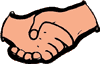 في العلوم الاجتماعية: كيف يمكن مساعدة المحتاجين في البيئة المحيطة؟ كيف يمكن مساعدة الطالب الضعيف أكاديميا؟ على من تقع مسؤولية نظافة البيئة ؟ ما هو الحل الأمثل لقضية الثأر في اليمن؟ ما هو الحل الأمثل لمسألة القات في اليمن؟في التربية الإسلامية : كيف يمكن مساعدة تلاميذ المدرسة غير القادرين على التلاوة ؟ ما سبب التهاون من كثير من الشباب في أداء الصلاةفي اللغة العربية : ما سبب تفشي الأخطاء اللغوية لدى مذيعي الإذاعة والتلفزيون؟لماذا تحترق قطعة الخشب المجزأة إلى أجزاء صغيرة بصورة أسرع من احتراق قطعة خشب من نفس النوع والحجم والشكل إذا بقيت دون تقطيع إلى أجزاء صغيرة ؟